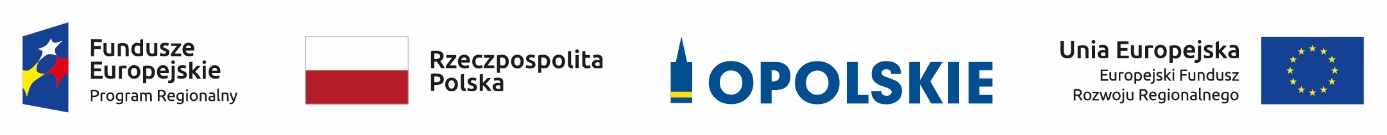 Lista projektów złożonych w ramach konkursowej procedury wyboru projektów dla poddziałania 5.3.1 Dziedzictwo kulturowe i kultura RPO WO 2014-2020 zakwalifikowanych do I etapu oceny, tj. oceny formalnej.     Źródło: opracowanie własne na podstawie danych z Systemu SYZYF RPOWO 2014-2020.Lp.Nr wnioskuNazwa wnioskodawcyTytuł projektu1.RPOP.05.03.01-16-0001/19Gmina Strzelce OpolskieOchrona dziedzictwa kulturowego w gminie Strzelce Opolskie2.RPOP.05.03.01-16-0002/19Brzeskie Centrum Kultury„ Ocalić od zapomnienia – krzewienie polskiej kultury oraz folkloru”3.RPOP.05.03.01-16-0003/19Parafia Rzymskokatolicka pw. Św. Mikołaja w Ligocie PrószkowskiejPrzeprowadzenie prac konserwatorskich ołtarza oraz ambony w Kościele pw. Św. Mikołaja oraz zwiększenie dostępności zasobów kulturowych 
w Ligocie Prószkowskiej4.RPOP.05.03.01-16-0004/19Rzymskokatolicka Parafia pw. Św. Franciszka z Asyżu i św. Piotra z Alkantary 
w NamysłowieRemont elewacji zachodniej kościoła parafialnego pw. Świętego Franciszka z Asyżu i Św. Piotra 
z Alkantary oraz zwiększenie dostępności zasobów kulturowych w Namysłowie5.RPOP.05.03.01-16-0005/19Parafia Katedralna pw. Podwyższenia Krzyża Św. w OpoluHistoria zapisana w murach Katedry Opolskiej. Konserwacja i renowacja kaplic Katedry pw. Podwyższenia Krzyża Świętego w Opolu6.RPOP.05.03.01-16-0006/19Gmina GłubczyceModernizacja Sali widowiskowej Miejskiego Ośrodka Kultury w Głubczycach w zakresie 
akustyki i technologii estradowej7.RPOP.05.03.01-16-0007/19Gmina PaczkówRemont Ratusza Miejskiego w Paczkowie celem poprawy dostępności do obiektu Pomnika Historii8.RPOP.05.03.01-16-0008/19Parafia Rzymskokatolicka pw. Bożego Ciała w OleśnieRemont i konserwacja zabytkowego kościoła 
p.w. św. Anny w Oleśnie9.RPOP.05.03.01-16-0009/19Gmina OlesnoPrace konserwatorskie i restauratorskie przy zabytkowym budynku Ratusza Miejskiego 
w Oleśnie wraz z popularyzowaniem 
i upowszechnianiem wiedzy o jego znaczeniu dla historii i kultury Opolszczyzny10.RPOP.05.03.01-16-0010/19Gminna Biblioteka Publiczna w Skarbimierzu" Z kulturą za pan brat" - remont, doposażenie 
i dostosowanie przestrzeni dla osób 
z niepełnosprawnościami przy Gminnej 
Bibliotece Publicznej w Żłobiźnie.11RPOP.05.03.01-16-0011/19Rzymskokatolicka Parafia pw. Nawiedzenia NMP 
w CiskuRenowacja ścian zabytkowego kościoła parafialnego w Cisku w ramach utworzenia Gminnego Szlaku Zabytków Kościelnych12RPOP.05.03.01-16-0012/19Ośrodek Kultury 
i Rekreacji w GrodkowiePodniesienie standardu budynku OKIR 
w Grodkowie13RPOP.05.03.01-16-0013/19Gmina Lewin BrzeskiOchrona dziedzictwa kulturowego budynku zabytkowego kościoła poewangelickiego14RPOP.05.03.01-16-0014/19Parafia Rzymskokatolicka pw. Podwyższenia Krzyża Św. w GrodkowieKopice, mauzoleum Rodziny Schaffgotsch 
(2 poł. XIX w.): remont budowlano-konserwatorski – etap III15RPOP.05.03.01-16-0015/19Gmina Kędzierzyn-KoźleOchrona i promocja dziedzictwa kulturowego Kędzierzyna-Koźla16RPOP.05.03.01-16-0016/19Województwo OpolskieStarodruki z PBW w nowoczesnej odsłonie - ochrona starodruków oraz remont i wyposażenie pomieszczenia do właściwego przechowywania zbiorów i ich zabezpieczania w celu realizacji działań edukacyjno-informacyjnych 
z wykorzystaniem aplikacji teleinformatycznych zwiększających atrakcyjność usług kulturalnych 
i turystycznych Pedagogicznej Biblioteki Wojewódzkiej w Opolu17RPOP.05.03.01-16-0017/19Biblioteka i Kultura 
w ZawadzkiemRemont budynku Domu Kultury w Zawadzkiem18RPOP.05.03.01-16-0018/19Specjalistyczny Szpital im. Ks. Biskupa Józefa Nathana w BranicachKonserwacja i restaurowanie malowideł ściennych w byłym refektarzu Specjalistycznego Szpitala 
w Branicach19RPOP.05.03.01-16-0019/19Rzymskokatolicka Parafia pw. Podwyższenia Krzyża Św. w BrzeguRemont konserwatorski wież kościoła 
pw. Podwyższenia Krzyża Św. w Brzegu20RPOP.05.03.01-16-0020/19Parafia Rzymskokatolicka pw. Św. Mikołaja w BrzeguBrzeg, kościół p.w. św. Mikołaja: ratunkowe prace konserwatorskie elewacji północnej nawy bocznej XIV-wiecznego kościoła21RPOP.05.03.01-16-0021/19Parafia Rzymskokatolicka pw. Św. Marii Magdaleny 
w ŁambinowicachPrzeprowadzenie prac konserwatorskich zabytkowego muru w Kościele pw. Św. Marii Magdaleny  oraz zwiększenie dostępności zasobów kulturowych w Łambinowicach22RPOP.05.03.01-16-0022/19Rzymskokatolicka Parafia pw. Św. Bartłomieja Apostoła 
w GłogówkuRemont konserwatorski wieży kościoła parafialnego pw. Świętego Bartłomieja Apostoła oraz zwiększenie dostępności zasobów kulturowych 
w Głogówku23RPOP.05.03.01-16-0023/19Gmina PopielówZachowanie dziedzictwa kulturowego architekta Karla Friedricha Schinkla w gminie Popielów – renowacja zabytkowego kościoła w Kurzniach 
i działania edukacyjno-informacyjne 
w województwie opolskim.24RPOP.05.03.01-16-0024/19Miasto OpoleZakup wyposażenia na potrzeby Zamku Górnego 
w Opolu wraz z realizacją działań edukacyjnych 
i informacyjnych25RPOP.05.03.01-16-0025/19Gmina DąbrowaPrzebudowa wnętrza świetlicy wiejskiej 
w miejscowości Mechnice26RPOP.05.03.01-16-0026/19Gmina PrudnikUtworzenie Prudnickiej Galerii Sztuki27RPOP.05.03.01-16-0027/19Rzymskokatolicka Parafia pw. Trójcy Św. w BierawieOchrona zabytków sakralnych ziemi Dluhomilów - prace konserwatorskie i roboty budowlane kościoła Trójcy Świętej w Bierawie28RPOP.05.03.01-16-0028/19Gmina NysaNysa Śląski Rzym - utworzenie gminnego punktu informacji kulturalnej i turystycznej29RPOP.05.03.01-16-0029/19Muzeum im. Jana Dzierżona w KluczborkuZwiększenie dostępności zasobów kulturowych regionu poprzez remont budynku Muzeum im. Jana Dzierżona w Kluczborku30RPOP.05.03.01-16-0030/19Gmina BrzegAdaptacja Sali Rajców, tzw. skarbca oraz gotyckiej Sali w wieży ratusza na cele muzealne, etap II31RPOP.05.03.01-16-0031/19Gmina BiałaNowoczesne wyposażenie Centrum Społeczno-Kulturalnego w Białej32RPOP.05.03.01-16-0032/19Gminne Centrum Kultury w BiałejPrzebudowa Wieży Prudnickiej w Białej33RPOP.05.03.01-16-0033/19Rzymskokatolicka Parafia Matki Bożej Bolesnej w NysieKonserwacja zachowawcza witraży